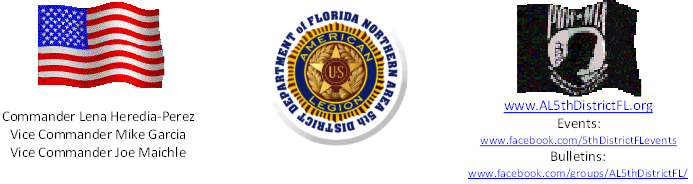 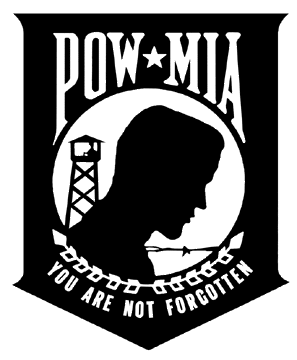 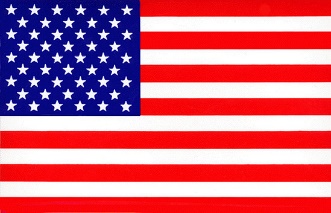 5th District Meeting at Post 129 (Sunday, December 10, 2023)I. 	Call to Order, Commander II. 	Opening Ceremonies, Commander/Chaplain/Sgt-at-Arms/Adjutant (Roll Call) Minutes III.	Introduction of Guests/ District Officers	Vice Commander Joe Maichle	Vice Commander Randy Whisman	Adjutant Deveron Reaves	Assistant Adjutant Sonny Kirkwood	Finance Officer Nancy Senter	Chaplain Brian Hancher 	Historian-Toshiko Moultrie	Judge Advocate Troy Horsley	Sgt-at-Arms Walter Rasco & Tim Pratt	Service Officer Edgardo Silva .	IV. 	Introduction of Chairpersons -A) AL Riders - Zane Koonce 				I) FHP Academy- Commander Robert Brewster		B) Americanism- Commander Robert Brewster 		J) Law & Order- Comrade Barry LitskyC) Baseball – Comrade Mark Wolford			K) Oratorical -Comrade Cindy Anderson	 D) Boy Scout- Commander Joe Maichle			L) POW / MIA – Comrade Denny Luke			E) Boys State- Comrade Michael Flannagan 			M) SAL District Commander- SAL Commander Walter Rasco	F) Blood Donor- Comrade Mark Wolford 			N) School Medals- Comrade Devron Reaves			G) Children & Youth- Commander Lena Heredia-Perez 	O) Shooting Sports- (Vacant)H) Disaster Preparedness- Comrade Shawn Beal		P) Social Media- Virna LukeV.	Finance Report – Finance Officer Nancy SenterVI.         District Picnic / Hospitality Room - Vice Commander Randy Whisman VII.	Membership – Vice Commander Joe MaichleVIII.	Commander's ReportIX. 	Post Reports (Should be written & submitted to the Adjutant to include Membership percentage & Post Upcoming Events)X. 	Business for the Good of the LegionXI		Ugly Sweater ContestXII.	Closing Ceremony Commander / Chaplain/ Sgt at ArmsUPCOMING EVENTSFlorida Legion College – December 14th – 17thNorthern Area Ball – January 13th, 2024